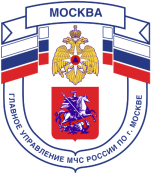 Главное управление МЧС России по г. МосквеУправление по Троицкому и Новомосковскому АО1 региональный отдел надзорной деятельности и профилактической работы108814, г. Москва, поселение Сосенское, поселок Газопровод, д. 15, телефон: 8(495)817-60-74,	E-mail: tinao1@gpn.moscow	МЕРЫ ПРЕДОСТОРОЖНОСТИ ПРИ ИСПОЛЬЗОВАНИИ ОБОГРЕВАТЕЛЬНЫХ ПРИБОРОВ!Чтобы холодными вечерами ничто не мешало вам наслаждаться домашним уютом, важно помнить о мерах безопасности при обращении с обогревательными приборами. Знание этих простых правил позволит обезопасить себя и свою семью, а также сохранить ваш домашний очаг.Необходимо:- внимательно изучить инструкции по эксплуатации электроприбора, впоследствии не нарушать требований, изложенных в ней. Важно помнить, что у каждого прибора есть свой срок эксплуатации, который в среднем составляет около 10 лет. Использование его свыше установленного срока может привести к печальным последствиям;- систематически проводить проверку исправности электропроводки, розеток, щитков и штепсельных вилок обогревателя;- следить за состоянием обогревательного прибора: вовремя ремонтировать и заменять детали, если они вышли из строя. Менять предохранители, разболтавшиеся или демонтированные штекеры;- использовать приборы, изготовленные  только промышленным способом, ни при каких обстоятельствах не использовать поврежденные, самодельные или «кустарные» электрообогреватели;- следует избегать перегрузки на электросеть, в случае включения сразу нескольких мощных потребителей электроэнергии;- убедиться, что штекер вставлен в розетку плотно, иначе обогреватель может перегреться и стать причиной пожара;- не оставлять включенным электрообогреватель на ночь, не использовать их для сушки вещей;- не позволять детям играть с такими устройствами;- устанавливать электрообогреватель на безопасном расстоянии от занавесок или мебели. Ставить прибор следует на пол. В случае с конвекторами, их можно крепить на специальных подставках на небольшом расстоянии от пола;- не использовать обогреватель в помещении с лакокрасочными материалами, растворителями и другими воспламеняющимися жидкостями. Также нельзя устанавливать электрообогреватель в захламленных и замусоренных помещениях;- регулярно очищать обогреватели от пыли – она тоже может воспламениться;- не размещать сетевые провода обогревателя под ковры и другие перекрытия;- не ставить на провода тяжелые предметы (например, мебель), иначе обогреватель может перегреться и стать причиной пожара.Телефон пожарной охраны – 101Единый телефон доверия ГУ МЧС России по г. Москве: +7(495) 637-22-22mchs.qov.ru – официальный интернет сайт МЧС России